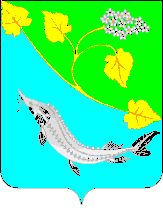 АДМИНИСТРАЦИЯ                ЛЕНИНСКОГО    МУНИЦИПАЛЬНОГО РАЙОНА    ВОЛГОГРАДСКОЙ ОБЛАСТИ404600, г. Ленинск, ул. В. И. Ленина, 209e-mail: ra_lenin@volganet.ruОКПО 04024109от                     №                       ИЗВЕЩЕНИЕО проведении общественного обсуждения.	Наименование документа : проект муниципальной программы «Развитие и поддержка малого и среднего предпринимательства на территории  Ленинского муниципального района»	Срок проведения общественного обсуждения в течении которого принимаются предложения и замечания: - 30 календарных дней с момента  размещения проекта муниципальной программы «Развитие и поддержка малого и среднего предпринимательства на территории  Ленинского муниципального района»(с 05.09.2017 по 04.10.2017)	Замечания и предложения принимаются по адресу: 404620 ул.им.Ленина,209 г.Ленинск Волгоградская область или на электронный адрес ra_lenin@volganet.ru.	Требования к оформлению участниками общественного обсуждения замечания и предложения: замечания и предложения принимаются во внимание в случае предоставления участником обсуждения  согласия  на обработку персональных данных, содержащихся в документе, удостоверяющем личность, оформленного в соответствии с требованием Закона  о персональных данных. Замечания и предложения принимаются в письменном виде(нарочно, почтовым переводом) и в электронном виде.Заместитель начальника отдела экономики администрации Ленинского муниципального района           			                         	О.Н.Шувалова